ST MARK’S PS 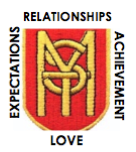 TERM 1PARENT INFORMATION LETTERI am looking forward to a hardworking, productive and fun first term in Primary 7! Any issues or enquiries please get in touch and I look forward to meeting you all face to face in October at Parent’s Evening.Best Wishes,	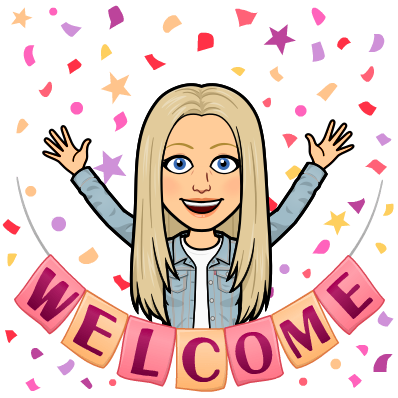 Carol Crozier